КАБАРДИНКА,    «СЛАВА»              Лето 2021 Гостевой дом «Слава» (гостиница «Эконом»-вариант)  расположен в Кабардинке. Кабардинка  находится в 15-ти км от Геленджика. Сейчас это одно из самых популярных на побережье мест для молодежного и семейного отдыха. В Кабардинке очень красивая набережная, кафе и рестораны, ночные дискотеки, детские аттракционы, морские прогулки, рынки и магазины. А в Геленджике для вашего отдыха - Аквапарки «Бегемот», «Золотая бухта»,  дельфинарий, туристский комплекс развлечений и спорта «Олимп, включающий в себя канатную дорогу со смотровой площадкой, кафе и рестораны, ночные дискотеки, дегустационный зал Кубанских вин, дайвинг, морские прогулки, рынки и магазины. 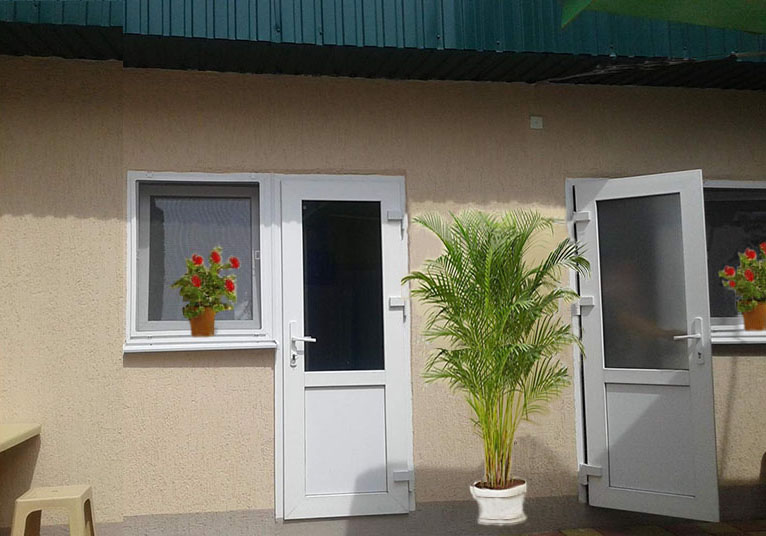 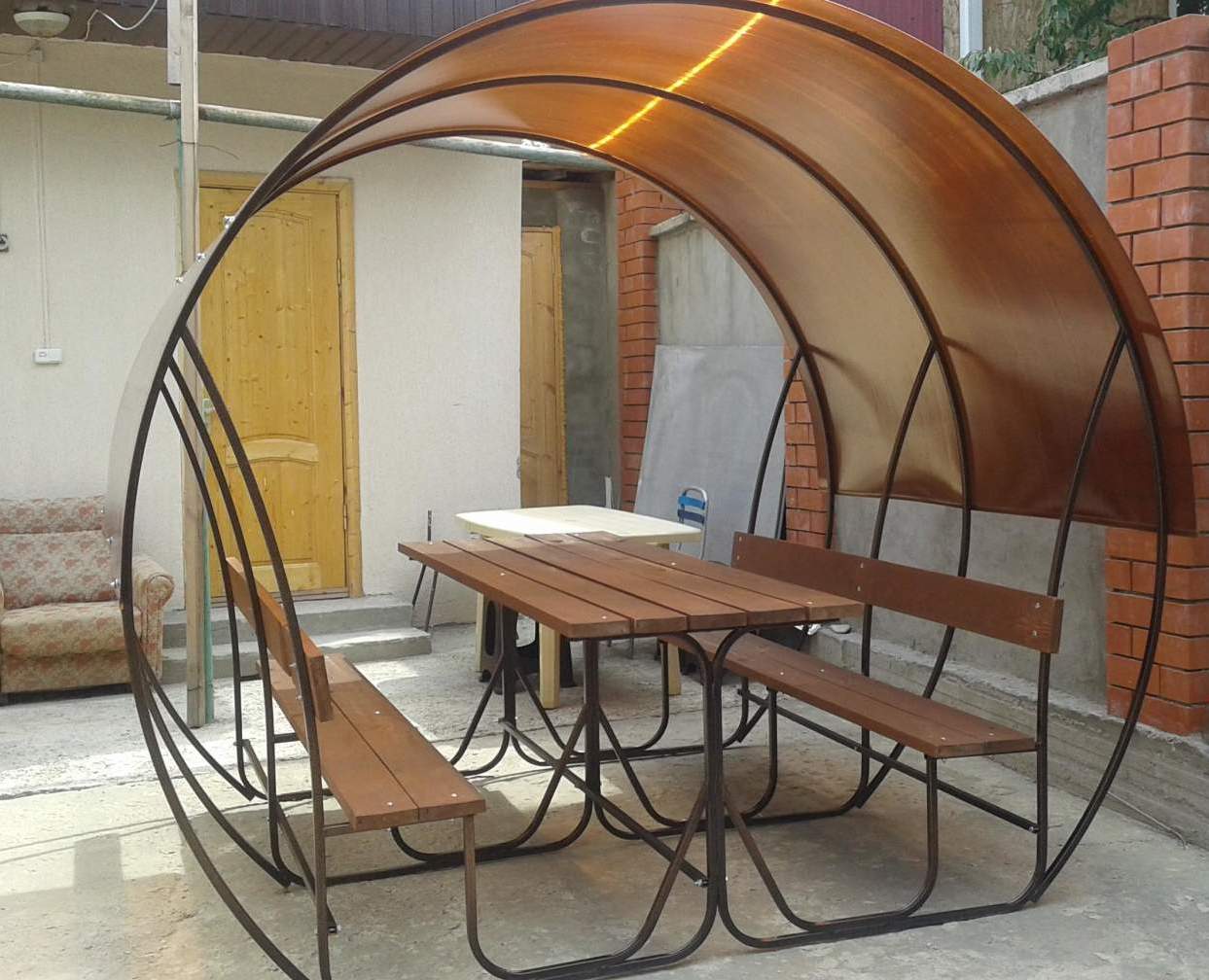 Размещение: 1-но местный в  одноэтажном домике с удобствами  (WС, душ, ТВ, вентилятор, одноместная кровать, окна нет или окно маленькое, дверь со стеклом ).1-но местный в  одноэтажном домике с удобствами  (WС, душ, ТВ, вентилятор, 1,5-спальная кровать, окно есть). 2-х местные номера с удобствами (WС, душ, ТВ, холодильник,   вентилятор, односпальные  кровати, доп. место-раскладушка).4-х местный номер с удобствами (WС, душ, ТВ, холодильник,   кондиционер, двуспальная и односпальная  кровати).Пляж: 2 мин -  песчаный,  мелко-галечный (водные аттракционы и развлечения).Питание: самостоятельное, в гостевом доме есть общая кухня.Дети: до 12 лет скидка на проезд – 200 руб.Стоимость тура на 1 человека (7 ночей)В стоимость входит: проезд  на автобусе, проживание в номерах выбранной категории, сопровождение, страховка от несчастного случая. Курортный сбор за доп. плату – 10 руб/чел. в день.                                  Выезд из Белгорода  еженедельно по пятницам.Хочешь классно отдохнуть – отправляйся с нами в путь!!!!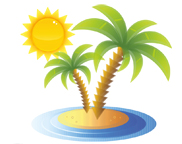 ООО  «Турцентр-ЭКСПО»                                        г. Белгород, ул. Щорса, 64 а,  III этаж                                                                                                            Остановка ТРЦ «Сити Молл Белгородский»     www.turcentr31.ru      т./ф: (4722) 28-90-40;  тел: (4722) 28-90-45;    +7-951-769-21-41РазмещениеЗаезды1-но мест.  с удоб.  без окна или с мал. окном1-но мест. с удоб. 1-но мест. с удоб. 2-х мест. с удоб.2-х мест. с удоб.4-х  мест. с удоб.большой номер с кондиционеромРазмещениеЗаезды1-но мест.  с удоб.  без окна или с мал. окномОсновное место2-й чел.(кровать 1,5)Основное местоДоп место (раскладушка)4-х  мест. с удоб.большой номер с кондиционером28.05.-06.06.78508550715085507150875004.06.-13.06.80008650735086507350895011.06.-20.06.82508750735087507350915018.06.-27.06.84508850735088507350945025.06.-04.07.86509000745090007450985002.07.-11.07.885092007450920074501035009.07.-18.07.915094507450945074501035016.07.-25.07.935094507550945075501045023.07.-01.08.935094507550945075501045030.07.-08.08.935094507550945075501045006.08.-15.08.935094507550945075501045013.08.-22.08.935094507550945075501045020.08.-29.08.935094507550945075501045027.08.-05.09.885092507450925074501015003.09.-12.09.86509000745090007450975010.09.-19.09.84508850735088507350945017.09.-26.09.830086507350865073508750